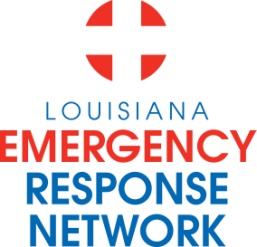 Louisiana Emergency Response NetworkBoard Meeting - October 24, 2012 - 2:00pm – 4:00pmLocation:	Louisiana Emergency Response Network - Headquarters               14141 Airline Hwy, Suite One, Suite B Baton Rouge, LA 70817AGENDA1.       Welcome and Introduction of New and Current LERN Board Members   2.        Roll Call and Establish a Quorum3.       Approval of Agenda 4.       Approval of Minutes of August 17th – 18th, 2012 Board Meeting 5.       LERN Business:           Executive Director Report                                                    P. Hargroveb.    Ratification of Commission Members		              P. Hargrovec.    STEMI/Stroke  					              P. Hargrove	c.1  Motion to proceed with STEMI & Stroke				        workgroup recommendations – Recommendations in packet			c.2  Professional Services Contract       support for STEMI/Stroke physician lead – Since it is the intention of the board to adopt the STEMI and Stroke workgroup recommendations and to build networks for STEMI and Stroke, it is the recommendation of the Executive Committee that we proceed with a contract for a medical director for STEMI and a separate contract for a stroke medical director.  Need approval to enter into a contract for up to 2 years.  Recommend Dr. Ali.  - Dr. McSwain  Ask for motion to approve contract for physician advisor for STEMI and stroke.                                     d.   Financial Update              		                              P. Sullivan /C. Barre.    Registry Update					C. Hector        e1. Reports        e2. EMS BAA & Participation Agreements Greg Frost working on amending agreements that allow for 3rd party research.  Dr. McSwain  Ask for motion to allow the Executive Committee to review and recommend approval of amended agreements with ratification by the board.f. 	Strategic Discussions:					P. Hargrove                                     	  f.1  Strategic FY 2012-2013 Priorities	 Review and discuss. Dr. McSwain Ask for 			  motion to approve priorities as presented or with amendments per board.              	          		  f.2  North Communication Center                                     C. Hector Chris to update the board on the move.  Costs, closure date, recommendation on        what to do with the consoles (Give to LPAA  for auction as LERN surplus vs. install consoles in South LCC)       g.  LERN Medical Director Report			              R. Coscia, MD		       h.  Chairman’s Closing Remarks                                                 N. McSwain, MD		h.1  Board Meeting Dates 2013   	 7.         Public Comment 8.          Adjournment       NEXT MEETING DATE Board Meeting December 19, 2012 2 -4 p.m. LERN Office, Baton Rouge La